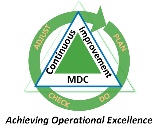 5S Sorting Guide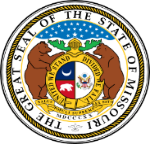 PriorityFrequency of UseHow to UseLowLess than once a yearThrow awayLowOnce a yearStore off-siteAverageOnce a monthStore togetherAverageOnce a weekStore togetherHighOnce a dayPut within reach or nearby5S Sorting Guide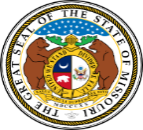 PriorityFrequency of UseHow to UseLowLess than once a yearThrow awayLowOnce a yearStore off-siteAverageOnce a monthStore togetherAverageOnce a weekStore togetherHighOnce a dayPut within reach or nearby SORT	 Remove all unnecessary materials and equipment SET IN ORDER	 Make it obvious where things belong SHINE	 Clean everything, inside and out STANDARDIZE	 Establish policies and procedures to ensure 5S, including monitoring SUSTAIN	 Training, daily activities SAFETY	 A safety commitment in all activities as well as consideration of ergonomics SORT	 Remove all unnecessary materials and equipment SET IN ORDER	 Make it obvious where things belong SHINE	 Clean everything, inside and out STANDARDIZE	 Establish policies and procedures to ensure 5S, including monitoring SUSTAIN	 Training, daily activities SAFETY	 A safety commitment in all activities as well as consideration of ergonomics